税友集团·亿企赢2018校园招聘简章网申通道：http://campus.17dz.com/ （建议使用Google、360浏览器打开）进入校招网申通道填写个人信息并投递附件简历，附件简历格式为“姓名+投递岗位”关于税友·亿企赢税友集团（SERVYOU GROUP）成立于2000年，总部位于杭州市税友大厦，是国家规划布局内重点软件企业、中国纳税服务市场主流厂商。税友专注于税务信息化领域，是一个致力于以领先的互联网与大数据技术，构建以财税软件、财税专业培训、财税业务咨询、互联网金融、中小企业成长服务为主体的互联网综合业务平台。公司现有员工4000多人，其中杭州研发总部1000多人。已在全国拥有3大研究机构、21家分子公司、百余家服务网点。亿企赢网络科技有限公司由税友集团联合行业资深力量于2016年3月投资创立，是一个致力于向全国千万企业和财税职业人士，提供互联网财税服务的专业品牌。亿企赢旗下业务囊括了B2B模式下的涉税软件与服务、财税代理与云服务、财税专业培训、财税业务咨询、财税大数据、互联网金融服务等。招聘计划税友软件集团2018校园招聘计划已正式启动，本次招聘行程涉及杭州、厦门、西安、重庆、南京、上海、东北各地，面向18届计算机/软件、财税、统计、市场营销相关专业应届毕业生，校园招聘宣讲会将于9月下旬全面启动。招聘行程招聘说明招聘流程：网申—宣讲会—在线笔试/测评—面试—OFFER—签约网申方式：http://campus.17dz.com/ （建议使用Google、360浏览器打开）进入校招网申通道填写个人信息并投递附件简历，附件简历格式为“姓名+投递岗位”网申截止时间：各城市线路最后一场宣讲结束特别说明：每人最多申请两个职位，请同学们尽早投递简历，以免错过笔试机会请携带简历和成绩单参加宣讲会请关注“税友集团HR”官方微信，及时了解校招信息（二维码请见联系方式处）加入税友，你将得到优厚的薪酬福利具有竞争力的薪酬福利包（岗位工资+餐费补贴+年终奖金）完善的保险机制（五险一金，额外商业险）下午茶、生日趴、节日礼金旅游经费、探亲路费、团队活动经费健身房、餐厅、母婴室丰富的员工俱乐部（篮球、台球、羽毛球、户外、多肉、瑜伽、舞蹈……）核心员工免息住房贷款广阔的事业舞台：核心员工持股，管理干部竞聘上岗，内部转岗机制新员工导师制、每年超过300场的内外部培训、专题训练营简单的人际关系，公平公正的考核管理体系我们诚邀拥有梦想并锐意进取的您，加入税友大家庭，在中国税务信息化的广阔平台上，把握发展机遇，开启成长之路！感谢您对税友的关注！联系电话：0571-56688168联系人：人力资源部网申通道：http://campus.17dz.com/ 税友官网：www.servyou.com.cn亿企赢官网：http://www.17win.com地址：杭州市滨江区南环路3738号税友大厦微信公众号：税友招聘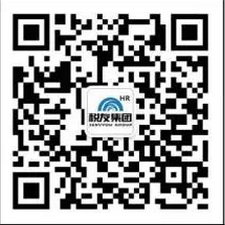 附：职位详细说明软件工程师（JAVA、前端、数据仓库、算法）  岗位要求：计算机科学与技术、软件工程、信息与计算科学相关专业本科及以上学历或统计学专业研究生学历（算法岗位）；熟悉java/ JavaScript等一种或多种技术；具有良好的分析问题和解决问题的能力；            具有良好的算法基础及系统分析能力；             有良好的沟通能力、学习能力和团队合作精神。 岗位职责：参与软件需求分析与系统设计；        负责软件的开发实现；            负责系统的单元测试、集成测试等岗位职责。采集、存储和处理数据，以便算法团队能在其上建模。 工作地点：杭州、北京、成都、广州招聘人数：80人测试工程师   岗位要求：计算机科学与技术、软件工程、信息与计算科学相关专业，本科及以上学历；具有良好的分析问题和解决问题的能力；            有良好的逻辑分析及判断能力；             有良好的沟通能力、学习能力和团队合作精神。岗位职责：制订软件测试计划和测试用例；执行测试，记录测试结果并验证；撰写测试分析报告。工作地点：杭州、广州招聘人数：40人运维工程师 岗位要求： 计算机科学与技术、软件工程、信息与计算科学相关专业，本科及以上学历；具有较强的综合分析问题及解决问题的能力；有良好的沟通能力、学习能力和团队合作精神；能够承受工作压力，能适应出差。岗位职责：负责项目实施、运维、技术文档编写；负责培训咨询、疑难问题解答等技术支持；产品问题收集、分析、整理，提供知识共享与传播；需求调研，收集产品需求。工作地点：杭州　招聘人数：3人运维工程师（应用）  岗位要求：计算机科学与技术、软件工程、信息与计算科学相关专业，本科及以上学历；掌握一门以上脚本语言(shell/perl/python等)，熟悉java/C/C++等开发语言者优先 ； 具有很强的故障排查能力，有很好的技术敏感度和系统分析能力； 善于团队协作，乐于分享，良好的客户服务意识。岗位职责：负责公司互联网产品如业务运营平台的运维工作，包括服务水平，容量，预案等方面的职责；负责产品的上线部署、业务发布、监控、优化、备份等事务；负责突发事件管理，问题跟踪与管理，提供运维报告；不断地优化和改进应用的速度和性能，改善用户体验，降低成本；参与自动化运维平台的设计，踏实践行DevOps，全面提升运维效率。工作地点：杭州
招聘人数：3人需求工程师  岗位要求：财税、数理统计相关专业，本科及以上学历；          具备良好的沟通能力、表达能力；   具有良好的团队意识和合作精神。岗位职责：用户需求研究、交流、梳理；      对新产品、新业务进行可行性研究；编写业务需求报告；参与项目策划，需求管理，确保产品符合预期；协助项目争取、需求引导、产品演示交流。工作地点：杭州招聘人数：20人产品专员岗位要求：财税、会计、计算机相关专业，本科学历；          具备良好的沟通能力、表达能力。   岗位职责：根据产品方向进行用户和需求研究、参与产品规划；      从事产品设计、需求分析和产品研发跟踪管理工作；协助市场和产品运营相关工作。工作地点：杭州招聘人数：10人运营专员岗位要求：市场营销、财税、会计相关专业，本科学历；思路清晰、创意性思维活跃、文笔功底优秀；学习能力强，善于团队合作，工作有激情，主动性强；有过新媒体运营工作经验优先考虑。  岗位职责：了解产品用户定位，集合用户喜好，编写相关产品的介绍文档及宣传文案；      通过各种运营手段进行产品推广、提升用户使用率、活跃率、购买率等；协助市场和产品运营相关工作；通过数据分析不断优化运营策略和产品，完成既定的产品推广、运营指标。工作地点：杭州招聘人数：5人应用工程师岗位要求：财会相关专业，本科学历；          有较好的主动沟通和逻辑思维能力；愿意接受短期出差，有较好的适应能力和抗压能力。岗位职责：负责解答一线服务人员对财务软件的疑难操作咨询，保障售后服务；      参与会计用户培训相关工作，对会计端的应用问题进行归纳总结。工作地点：杭州招聘人数：3人课程开发助理岗位要求：财政学、税收学、会计学相关专业，本科学历；学习能力强，注重细节，有责任心。岗位职责：收集课程开发需求；根据需求协助课程开发经理策划课程方案；组织进行课程上市、跟踪课程开课情况。工作地点：上海招聘人数：5人税友集团2018校园招聘职位列表税友集团2018校园招聘职位列表税友集团2018校园招聘职位列表税友集团2018校园招聘职位列表岗位工作地点学历专业软件工程师（Java）杭州本科/硕士计算机/软件工程软件工程师（前端）杭州本科/硕士计算机/软件工程软件工程师（数据仓库）杭州本科/硕士计算机/软件工程运维工程师杭州本科/硕士计算机/软件工程测试工程师杭州本科/硕士计算机/软件工程/财税需求工程师杭州本科/硕士财会/税收软件工程师（算法）杭州硕士/博士 统计学/数学产品专员杭州本科财会/计算机应用工程师杭州本科财会市场助理杭州本科市场营销/财税运营专员杭州本科市场营销/财税/会计软件工程师（Java）北京本科/硕士计算机/软件工程软件工程师（数据仓库）北京本科/硕士计算机/软件工程软件工程师（前端）北京本科/硕士计算机/软件工程软件工程师（Java）成都本科/硕士计算机/软件工程课程开发助理上海本科财税软件工程师（Java）广州本科/硕士计算机/软件工程测试工程师广州本科计算机/软件工程城市 学校宣讲会日期宣讲会时间宣讲地点杭州浙江工业大学9月23日13:30广知楼B203杭州杭州电子科技大学9月24日13:306教101杭州浙江财经大学9月24日18:30教学楼A104 杭州浙江工商大学9月23日18:30A221重庆重庆邮电大学10月10日19:002教2100教室重庆重庆交通大学10月10日14:001教报告厅重庆重庆大学10月11日14:30A区主教学楼3楼330室重庆西南财经大学不宣讲不宣讲西安西北大学10月10日14:30长安校区一号教学楼1510教室西安西安电子科技大学10月10日19:00南校区B532西安长安大学10月11日14:30wm2208，明远二区南京南京航空航天大学10月19日14:00将军路校区东区D1楼D1110教室南京南京信息工程大学10月19日19:00大学生创业中心1号楼108宣讲室南京南京邮电大学10月20日13:45仙林校区教4-208南京南京财经大学10月20日10:00待定上海上海财经大学不宣讲不宣讲\上海上海立信会计学院不宣讲不宣讲\厦门厦门大学不宣讲不宣讲\沈阳东北大学不宣讲不宣讲\长春吉林大学不宣讲不宣讲\大连东北财经大学不宣讲不宣讲\